Битабарова Хадиша ИсабековнаТүркістан облысы, Жетісай ауданы"М.Мақатаев атындағы №47 жалпы орта мектебі" коммуналдық мемлекеттік мекемесінің  
Химия пәнінің  мұғалімі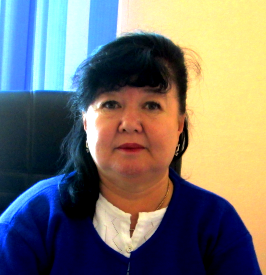  «Бүгінгі таңнын талабы – қашықтықтан оқыту»            Заман талабына сай, әрбір ұстаз өз білімі мен біліктілігін жетілдіріп, ескі бір сарынды сабақтардан жаңа талапқа сай инновациялық технологияларды күнделікті білім беру барысында қолданса, өткізілетін сабақтың тиімді, қонымды болатындығы айқын.К.Д.УшинскийОрыстың педагогтарының бірі К.Д.Ушинский айтқандай ұстаз заман талабына және сабақтарын жаңа талапқа сай өте білуі қажет деп ойлаймын. Біздің елімізде орын алып отырған жағдайға байланысты мұғалімнің білім беруі, оқушының білім алуы ,ол қашықтықтан оқыту және оқу. Бүгінгі күннің талабы - қашықтықтан оқыту.Қашықтықтан оқыту көп жылдан бері оқу орындарында дәстүрлі  түрде өз орнын тауып келген оқытудың бір түрі екендігі бәрімізге мәлім. Дегенмен, қазіргі таңда әлемде болып жатқан індеттің таралуына байланысты бұл оқыту түрінің маңыздылығы арта түсті. Қашықтықтан оқыту босаңсуға жол бермейді, өйткені қазіргі заманғы технологиялар оқу үрдісінің барлық кезеңдерін қашықтық форматқа көшіруге толығымен мүмкіндік береді. Яғни, қашықтықтан оқыту карантин жағдайында оқу үрдісін жалғастыруға мүмкіншілік туғызып отыр. Мен оқушыларға қашықтықтан сабақ өтудемін, стандартпен бекітілген пән бойынша тақырыптарға қызықты ақпараттарды берудемін және электронды оқулықтарды тиімді тұстарын кез-келген уақытта, кез-келген жерде  оқу, түрлі аудиожазбаларды тыңдап, видеороликтерді көзбен көріп, құлақпен есту барысында тақырыпты меңгертуге деген мүмкіндігім  артуда. Оқушылар да сол мүмкіншіліктерді пайдалануда. Мен және оқушыларым үйде отырсақ та түрлі мерекелік іс-шараларға атсалысып, мектеп бағдарламасына сай жоспарланған іс-шаралар аясында өз видеороликтерін инстраграмм, фейсбуг, телеграмм, ватсап желілері арқылы көпшілікпен бөлісудеміз.  . Сондай-ақ, өз білімдерін жетілдіру мақсатында  мұғалімдерге, оқушыларға арналған онлайн жүйесінде өтетін сан алуан олимпиада, семинар конференцияларға да қатысудамыз . Осы аралықта біршама жетістікеде жетіп марапатталдық және алар асуларымын көп болатына сенемін.   Бұл күнде қашықтан оқыту білім берудің дамытудың нақты элементі болып табылады. Өйткені қашықтан оқыту жүйесінің икемділігі сол, оқушылар негізінен сабақты мектепке бармай, өздеріне ыңғайлы мезгілде, қолайлы жерде, қолайлы жылдамдықта жұмыс істеу мүмкіндігіне ие болды Әрине, кез келген оқыту түрі біржақты бола бермейді. Яғни, оның өз артықшылықтары мен кемшіліктері де болады тұстарын саралап өтер болсақ:               Біріншіден заманауи ұстаз бен заманауи оқушы, яғни заманауи тұлға қалыптастыруда атқаратын рөлі зор. Өйткені, ұстаздар қауымы жаппай жаңа технологияны меңгеруге ырқынан тыс ұмтылса, ата-аналарымыз заман ағымына ілесе алмай, компьютерсіз, планшетсіз өмірде бейғамдықта жүргендеріне қиналды.                                                                            Екіншіден қашықтықтан оқыту түрінің еркіндігі мен икемділігі, географиялық жағдайға қарамайтын, кез-келген тұлғаның білім алу қажеттіліктерін қанағаттандыруға мүмкіндік тудыратын артықшылығы бар болғанымен, қашықтықтан жұмыс істеу кезінде қатысушылардың  бір-бірімен жеке байланысы аз, кейде мүлдем жоқ деп те айтуға болады. Сондықтан мұндай оқыту нысаны коммуникабельділік, сенімділік, командада жұмыс істеу дағдыларын дамыту үшін қолайлы емес. Дегенімен қазіргі заман немесі күн талабы ол қашықтықтан оқыту болып табылады.  Сондықтан жаңа форматтағы қашықтықтан оқыту жүйесі тек ұстаздар қауымы үшін ғана емес, ата-аналар мен оқушыларға да пайдасы бар. Еліміздің алдағы уақытта өркениетті мемлекеттер қатарынан көрінуі, білімді әрі білгір ұрпақты тәрбиелеу заман талабына сай білім алудан, жаңашылдықтан бастау алатынын айтқым келеді. 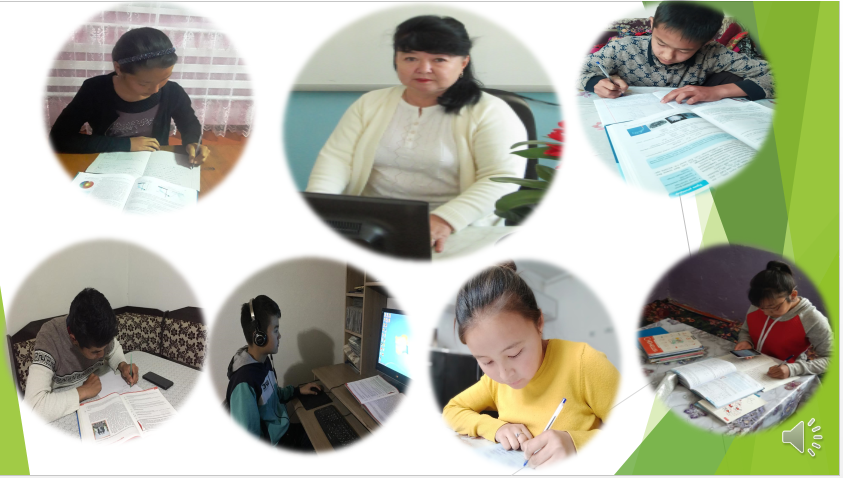 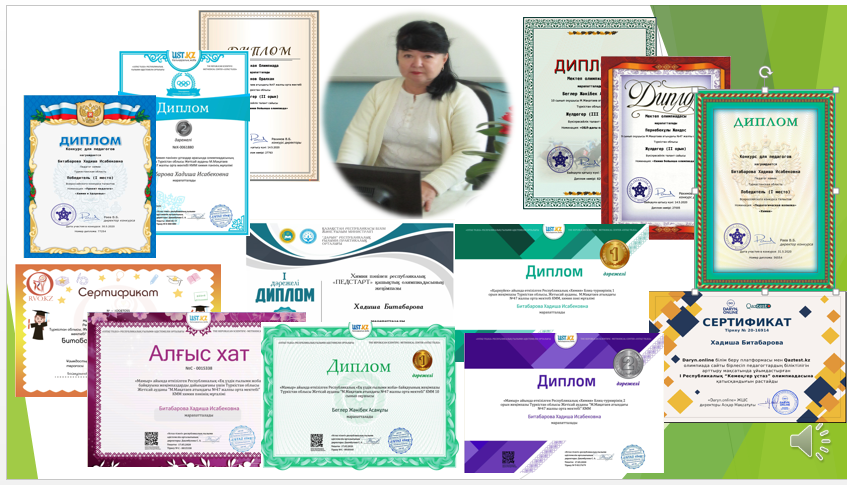 